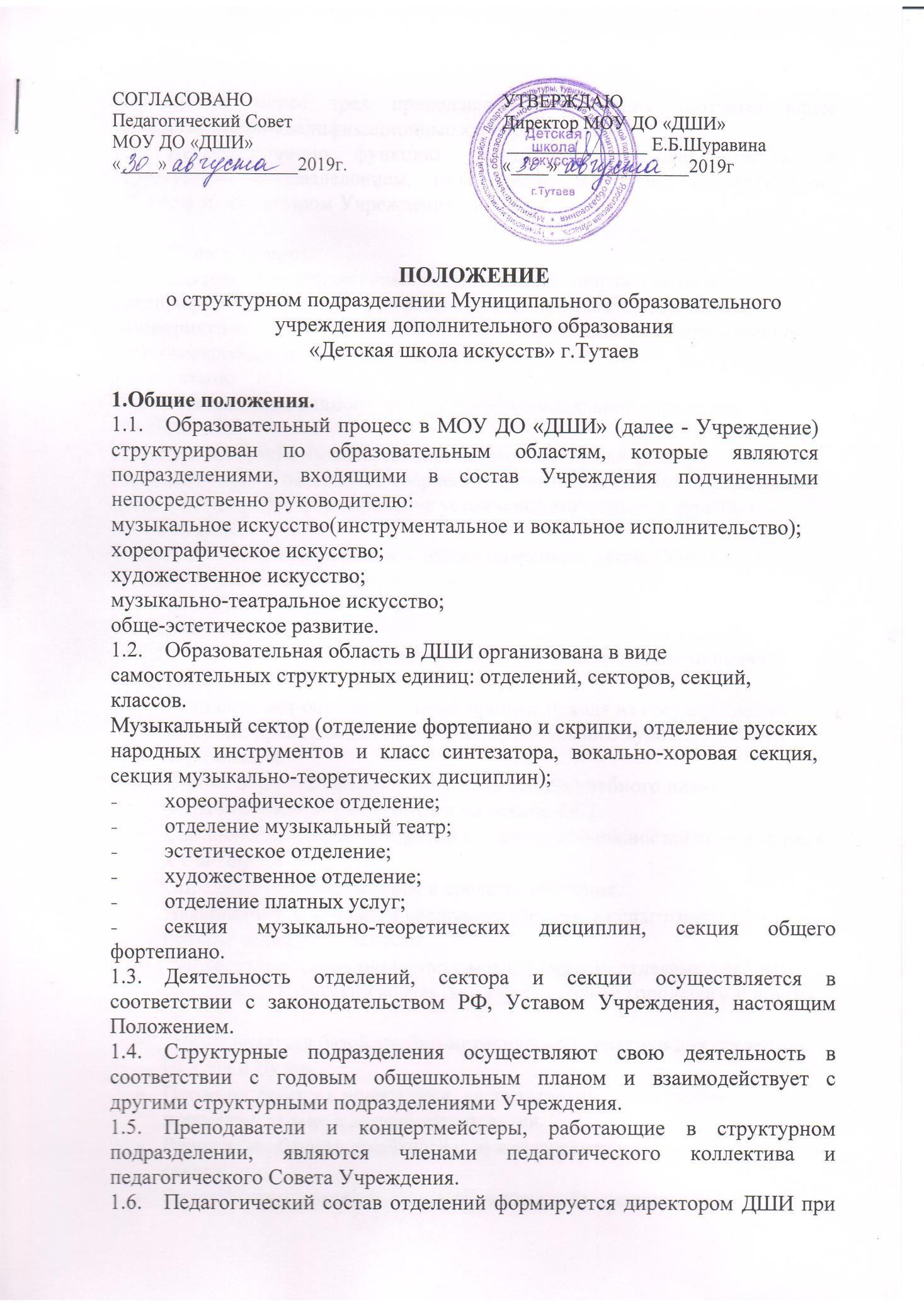 СОГЛАСОВАНОПедагогический Совет МОУ ДО «ДШИ»«_	»_	2019г.УТВЕРЖДАЮДиректор МОУ ДО «ДШИ» 	Е.Б.Шуравина«_	»_	2019гПОЛОЖЕНИЕo структурном подразделении Муниципального образовательного учреждения дополнительного образования«Детская школа искусств» г.ТутаевОбщие положения.Образовательный процесс в МОУ ДО «ДШИ» (далее - Учреждение) структурирован по образовательным областям, которые являются подразделениями, входящими в состав Учреждения подчиненными непосредственно руководителю:музыкальное искусство(инструментальное и вокальное исполнительство); хореографическое искусство;художественное искусство;музыкально-театральное искусство; обще-эстетическое развитие.Образовательная область в ДШИ организована в видесамостоятельных структурных единиц: отделений, секторов, секций, классов.Музыкальный сектор (отделение фортепиано и скрипки, отделение русских народных инструментов и класс синтезатора, вокально-хоровая секция, секция музыкально-теоретических дисциплин);хореографическое отделение;отделение музыкальный театр;эстетическое отделение;художественное отделение;отделение платных услуг;секция	музыкально-теоретических	дисциплин,	секция	общего фортепиано.Деятельность отделений, сектора и секции осуществляется в соответствии с законодательством РФ, Уставом Учреждения, настоящим Положением.Структурные подразделения осуществляют свою деятельность в соответствии с годовым общешкольным планом и взаимодействует с другими структурными подразделениями Учреждения.Преподаватели и концертмейстеры, работающие в структурном подразделении, являются членами педагогического коллектива и педагогического Совета Учреждения.Педагогический состав отделений формируется директором ДШИ приналичии не менее трех преподавателей, имеющих соответствующее тарификационно-квалификационные характеристики.Непосредственно функцию управления выполняет заведующий структурным подразделением, назначаемый из числа педагогических работников директором Учреждения.Цели и задачи.Деятельность структурных подразделений направлена на реализацию предпрофессиональных и общеразвивающих программ, обеспечениеблагоприятных условий для качественного образования и художественно- эстетического воспитания детей и взрослых.Задачи:Участие в создании единого культурно-образовательного пространства Учреждения.Широкое внедрение художественного образования, как фактора,способствующего раскрытию творческого и интеллектуального потенциала детей и юношества, формирование устойчивой мотивации к творческойдеятельности.Выявление и поддержка художественно одаренных детей. Обеспечение профессионального самоопределения.Функции.Структурные подразделения в соответствии с возложенными на него задачами выполняет следующие функции:Осуществляет образовательный процесс исходя из государственно гарантии прав граждан на получение начального художественного образования.Строит образовательный процесс на основе учебного плана, разработанного учреждением и на основе ФГТ.Составляет расписание занятий исходя из возможностей обучающихся и СанПиНом.Определяет формы, методы и средства обучения.Накапливает, обобщает и распространяет опыт педагогической и методической деятельности.Осуществляет сотрудничество с методическими отделами учебных заведений, творческие контакты с учреждениями городского и других уровней.Может являться базой учебно-методической практики для студентов ССузов и Вузов.Проводит работу с родителями, воспитательные, культурно- просветительские и другие мероприятия.Ведет деятельность по сохранению контингента на отделении (секторе; секции).Осуществляет контроль за успеваемостью обучающихся своегоструктурного подразделения.Осуществляет мероприятия по набору обучающихся на новый учебный год.Права.Преподаватели структурных подразделений имеют право:Участвовать в управлении образовательным учреждением, защищать свою профессиональную честь и достоинство.Выбирать и использовать методики обучения и воспитания, учебные пособия, материалы, методы оценки знаний обучающихся.Представлять на рассмотрение диретора и его заместителей предложения и информацию, необходимую для осуществления своей деятельности и деятельности Учреждения.Повышать профессиональную квалификацию.Создание,	ликвидация	и	реорганизация	структурного подразделения.Структурное подразделение создается, реорганизуется или ликвидируется в случае изменений задач и функций Учреждения.